Magmatizmus a vulkanizmusMagmatizmus = procesy, ktoré súvisia s výstupom magmy na zemský povrchVulkanizmus = procesy, ktoré súvisia s prejavmi sopečnej činnosti na zemskom povrchu (budovanie sopečných telies, presun sopečného materiálu v rôznych skupenstvách po povrchu)Na obrázku je schéma aktívnej sopky a z časti situácia pod zemským povrchom. Pomocou neho a textových indícií doplňte správne slová: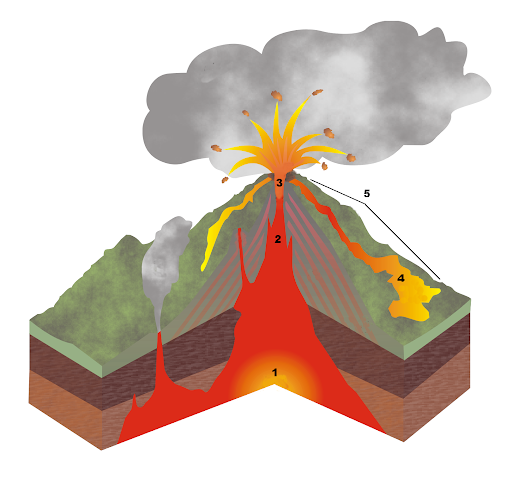 Pod č. 1 je magmatický _ _ _ ; zdroj magmy je však hlbšie, v zóne                a _ _ _ _ _ _ _ _ _ y.  Magma sa sopečným k...................... (č. 2) dostáva  do sopečného k............................ (č. 3).  Č. 2 sa niekedy nazýva sopečný sopúch. Zo sopky, ktorá má tvar telesa zrezaný k _ _ _ _ (č. 5) sa dostáva materiál v podobe plynov, tuhých látok (sopečné bomby) a  l _ _ _         (č. 4).  Magma však často tuhne hlboko pod zemským povrchom, kde vytvára rozsiahle batolity (magma tuhne pomaly a vytvára veľké kryštály, napr. hornina               ž _ _ _) alebo menšie l _ _ _ _ _ _y (ktoré majú najčastejšie oválny alebo šošovkovitý tvar a nachádzajú sa blízko povrchu). Ak sa č. 1  vyprázdni, dochádza k zrúteniu sopečného telesa „dovnútra“ , takýto pozostatok sopky sa nazýva .......................................... (napr. Poľana na Slovensku).Rozdelenie sopiek:1.  podľa materiálu, ktorý vyvrhujú:a) efuzívne – vyvrhujú iba .........................., väčšinou majú pokojnú erupciub) explozívne – búrlivá erupcia, vyvrhujú vulkanoklasty = .................................................. a plyny (oxidy síry, H2S = ............................., vodné pary, COx , NOx )c) stratovulkány – zložené sopky, vyvrhujú všetky typy materiálu (najčastejší výskyt)2. podľa činnosti:a) činné – aktívne alebo „spiace“b) vyhasnuté – patrí k nim napr. Kilimandžáro (na území štátu .......................................), Aconcagua (na území štátu ..................................................), biblický vrch v Turecku .............................,  Chimborazo (na území štátu ...............................), alebo na Slovensku ..................................... pod, ktorým sa nachádza jazero Morské oko.Najvýznamnejšie regióny s aktívnymi vulkánmi:1. Tichooceánsky „ohnivý oblúk“ (prsteň) – sopky vo východnej Ázii, západnom pobreží Ameriky, ostrovoch v Oceánii2. ostrovy juhovýchodnej Ázie (hlavne Indonézia)3. východné Stredomorie4. Island5. ostrovy Atlantického oceánu6. východná Afrika5 Najničivejších erupcií sopiek v dejinách (po roku 1600)(doplňte štáty resp. ostrovy) Súčasťou pracovného listu je aj priložená prezentácia s obrázkami známych  činných sopiek sveta. Napíšte ich mená a štáty, na území ktorých ležia!1 –2 –3 –4 – 5 – 6 – 	7 – 8 – 9 – 10 – 11 – 12 – 13 – 14 –15 – 16 –Testové otázky na opakovanie:1. Aký odborný termín sa používa pre zloženú sopku? .................................................................2. Vymenujte 3 typické sopečné horniny podľa indícií:a) najčastejšia sopečná hornina v pohoriach Slovenska: ..............................................................b) sopečná hornina, ktorá sa vyskytuje v pohorí Cerová vrchovina: ...........................................c) sopečné sklo = .........................................  3. Medzi sopky, ktoré mali vplyv na klimatické zmeny svojou erupciou patrí sopka Laki. V ktorom štáte sa nachádza  a na ktorú revolúciu v Európe mala vplyv v dôsledku hladomoru a zdvihnutiu cien chleba? ..............................................................................................................4. Čo je to kaldera? .......................................................................................................................5. Aký je rozdiel medzi magmou a lávou? ...........................................................................................................................................................................................................................................6. Sopka Vezuv v roku 79 spôsobila „zničenie“ troch antických miest. Zistite ktorých: .......................................................................................................................................................7. V ktorom súostroví leží sopka Tambora?  ................................................................................8. Jedna z vyhasnutých sopiek spomínaných v texte je pokladaná za najvyššiu horu sveta (ak počítame jej výšku od stredu Zeme). Ktorá to je a koľko má podľa tohto kritéria metrov?.......................................................................................................................................................9. Sopka Poľana bola aktívnou činnou asi pred 13 miliónmi rokov. Aké bolo vtedy geologické obdobie? .......................................................................SopkaŠtáty RokPočet obetíTambora181592 000Krakatoa188336 000Mont Pelée190230 000Nevado del Ruiz198522 000Etna166920 000